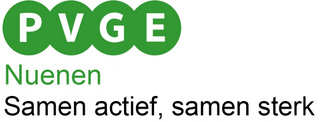 Declaratie formulierSpecificatie onkostenHandtekening ………………………..Ingediend d.d.NaamClubActiviteit BetaalwijzeIBAN: NL…………t.n.v.………………DatumBetreftBedrag€     €     €€€€€TOTAALTOTAAL€     